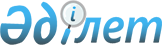 Ертіс аудандық мәслихатының (V сайланған, XXVI сессиясы) 2013 жылдың 25 желтоқсандағы «Ертіс ауданының 2014 - 2016 жылдарға арналған бюджеті туралы» № 115-26-5 шешіміне өзгерістер енгізу туралыПавлодар облысы Ертіс аудандық мәслихатының 2014 жылғы 30 шілдедегі № 137-31-5 шешімі. Павлодар облысының Әділет департаментінде 2014 жылғы 14 тамызда № 3919 болып тіркелді      РҚАО ескертпесі.

      Құжаттың мәтінінде түпнұсқаның пунктуациясы мен орфографиясы сақталған.

      Қазақстан Республикасының 2008 жылғы 4 желтоқсандағы Бюджет кодексінің 106-бабы 4-тармағына, Қазақстан Республикасының 2001 жылғы 23 қаңтардағы "Қазақстан Республикасындағы жергілікті мемлекеттік басқару және өзін-өзі басқару туралы" Заңының 6-бабы 1-тармағының 1) тармақшасына сәйкес, Павлодар облыстық мәслихатының 2014 жылдың 11 шілдедегі "Облыстық мәслихаттың (V сайланған, XХVI (кезектен тыс) сессиясы) 2013 жылғы 13 желтоқсандағы "2014  -2016 жылдарға арналған облыстық бюджет туралы" № 198/26 шешіміне өзгерістер мен толықтырулар енгізу туралы" № 279/32 шешіміне сәйкес, Ертіс аудандық мәслихаты ШЕШІМ ЕТЕДІ:



      1. Ертіс аудандық мәслихатының (V сайланған, XХVI сессиясы) 2013 жылғы 25 желтоқсандағы "Ертіс ауданының 2014 - 2016 жылдарға арналған бюджеті туралы" № 115-26-5 шешіміне (Нормативтік құқықтық актілерді мемлекеттік тіркеу тізілімінде № 3662 тіркелген, 2014 жылғы 18 қаңтардағы "Ертіс нұры" және "Иртыш" газеттерінде жарияланған) келесі өзгерістер енгізілсін: 



      1 тармақта:

      1) тармақшада:

      "3 778 763" сандары "3 797 136" сандарымен ауыстырылсын;

      "361 926" сандары "375 220" сандарымен ауыстырылсын;

      "7 217" сандары "13 435" сандарымен ауыстырылсын;

      "520" сандары "1 009" сандарымен ауыстырылсын;

      "3 409 100" сандары "3 407 472" сандарымен ауыстырылсын;

      2) тармақшада "3 823 180" сандары "3 841 553" сандарымен ауыстырылсын;



      көрсетілген шешімнің 1-қосымшасы осы шешімінің қосымшасына сәйкес жаңа редакцияда жазылсын.



      2. Осы шешімнің орындалуын бақылау Ертіс аудандық мәслихатының экономика, бюджет және әлеуметтік саясат жөніндегі тұрақты комиссиясына жүктелсін.



      3. Осы шешім 2014 жылдың 1 қаңтардан бастап қолданысқа енгізіледі.      Сессия төрағасы                            Б. Бакишев      Ертіс аудандық мәслихатының

      хатшысы                                    Ж. Беспаев

Ертіс аудандық мәслихатының 

(V сайланған, XXXI сессиясы) 

2014 жылғы 30 шілдедегі   

№ 137-31-5 шешіміне     

қосымша              Ертіс аудандық мәслихатының 

(V сайланған, XXVI сессиясы) 

2014 жылғы 25 желтоқсандағы

№ 115-26-5 шешіміне     

1 қосымшасы            Ертіс ауданының 2014 жылға арналған бюджеті

(өзгерістермен)
					© 2012. Қазақстан Республикасы Әділет министрлігінің «Қазақстан Республикасының Заңнама және құқықтық ақпарат институты» ШЖҚ РМК
				СанатыСанатыСанатыСанаты2014 жылға арналған сома (мың теңге)СыныбыСыныбыСыныбы2014 жылға арналған сома (мың теңге)Iшкi сыныбыIшкi сыныбы2014 жылға арналған сома (мың теңге)Атауы2014 жылға арналған сома (мың теңге)12345І. КІРІСТЕР3 797 1361Салықтық түсімдер375 22001Табыс салығы171 6382Жеке табыс салығы171 63803Әлеуметтiк салық124 3881Әлеуметтік салық124 38804Меншiкке салынатын салықтар69 9241Мүлiкке салынатын салықтар24 9503Жер салығы2 9404Көлiк құралдарына салынатын салық25 0345Бірыңғай жер салығы17 00005Тауарларға, жұмыстарға және қызметтерге салынатын iшкi салықтар6 5802Акциздер8903Табиғи және басқа да ресурстарды пайдаланғаны үшiн түсетiн түсiмдер1 8704Кәсiпкерлiк және кәсiби қызметтi жүргiзгенi үшiн алынатын алымдар3 82008Заңдық мәнді іс-әрекеттерді жасағаны және (немесе) оған уәкілеттігі бар мемлекеттік органдар немесе лауазымды адамдар құжаттар бергені үшін алынатын міндетті төлемдер2 6901Мемлекеттік баж2 6902Салықтық емес түсiмдер13 43501Мемлекеттік меншіктен түсетін кірістер3 8715Мемлекет меншігіндегі мүлікті жалға беруден түсетін кірістер3 8657Мемлекеттік бюджеттен берілген кредиттер бойынша сыйақылар606Өзге де салықтық емес түсiмдер9 5641Өзге де салықтық емес түсiмдер9 5643Негізгі капиталды сатудан түсетін түсімдер1 00901Мемлекеттік мекемелерге бекітілген мемлекеттік мүлікті сату1891Мемлекеттік мекемелерге бекітілген мемлекеттік мүлікті сату18903Жердi және материалдық емес активтердi сату8201Жерді сату4792Материалдық емес активтерді сату3414Трансферттердің түсімдері3 407 47202Мемлекеттiк басқарудың жоғары тұрған органдарынан түсетiн трансферттер3 407 4722Облыстық бюджеттен түсетiн трансферттер3 407 472Функционалдық топФункционалдық топФункционалдық топФункционалдық топФункционалдық топ2014 жылға арналған сома (мың теңге)Кіші функцияКіші функцияКіші функцияКіші функция2014 жылға арналған сома (мың теңге)Бюджеттік бағдарламаның әкімшісіБюджеттік бағдарламаның әкімшісіБюджеттік бағдарламаның әкімшісі2014 жылға арналған сома (мың теңге)БағдарламаБағдарлама2014 жылға арналған сома (мың теңге)Атауы2014 жылға арналған сома (мың теңге)123456ІІ. ШЫҒЫНДАР3 841 55301Жалпы сипаттағы мемлекеттiк қызметтер279 176011Мемлекеттiк басқарудың жалпы функцияларын орындайтын өкiлдi, атқарушы және басқа органдар242 324011112Аудан (облыстық маңызы бар қала) мәслихатының аппараты14 452011112001Аудан (облыстық маңызы бар қала) мәслихатының қызметін қамтамасыз ету жөніндегі қызметтер14 452011122Аудан (облыстық маңызы бар қала) әкімінің аппараты56 884011122001Аудан (облыстық маңызы бар қала) әкімінің қызметін қамтамасыз ету жөніндегі қызметтер56 004003Мемлекеттік органның күрделі шығыстары880011123Қаладағы аудан, аудандық маңызы бар қала, кент, ауыл, ауылдық округ әкімінің аппараты170 988011123001Қаладағы аудан, аудандық маңызы бар қала, кент, ауыл, ауылдық округ әкімінің қызметін қамтамасыз ету жөніндегі қызметтер166 339022Мемлекеттік органның күрделі шығыстары2 250032Ведомстволық бағыныстағы мемлекеттік мекемелерінің және ұйымдарының күрделі шығыстары2 399012Қаржылық қызмет18 406012452Ауданның (облыстық маңызы бар қаланың) қаржы бөлімі18 406012452001Ауданның (облыстық манызы бар қаланың) бюджетін орындау және ауданның (облыстық маңызы бар қаланың) коммуналдық меншігін басқару саласындағы мемлекеттік саясатты іске асыру жөніндегі қызметтер16 139012452003Салық салу мақсатында мүлікті бағалауды жүргізу767011Коммуналдық меншікке түскен мүлікті есепке алу, сақтау, бағалау және сату1 500015Жоспарлау және статистикалық қызмет18 446015453Ауданның (облыстық маңызы бар қаланың) экономика және бюджеттік жоспарлау бөлімі18 446015453001Экономикалық саясатты, мемлекеттік жоспарлау жүйесін қалыптастыру мен дамыту және ауданды (облыстық маңызы бар қаланы) басқару саласындағы мемлекеттік саясатты іске асыру жөніндегі қызметтер18 146004Мемлекеттік органның күрделі шығыстары30002Қорғаныс7 558021Әскери мұқтаждар7 558021122Аудан (облыстық маңызы бар қала) әкімінің аппараты7 5581005Жалпыға бірдей әскери міндетті атқару шеңберіндегі іс-шаралар7 55804Бiлiм беру1 704 405041Мектепке дейiнгi тәрбиелеу және оқыту186 644041123Қаладағы аудан, аудандық маңызы бар қала, кент, ауыл, ауылдық округ әкімінің аппараты112 224041123004Мектепке дейінгі тәрбие мен оқыту ұйымдарының қызметін қамтамасыз ету89 578041Мектепке дейінгі білім беру ұйымдарында мемлекеттік білім беру тапсырысын іске асыру22 646464Ауданның (облыстық маңызы бар қаланың) білім бөлімі74 420040Мектепке дейінгі білім беру ұйымдарында мемлекеттік білім беру тапсырысын іске асыруға74 420042Бастауыш, негізгі орта және жалпы орта білім беру1 445 989042123Қаладағы аудан, аудандық маңызы бар қала, кент, ауыл, ауылдық округ әкімінің аппараты2 909042123005Ауылдық жерлерде балаларды мектепке дейін тегін алып баруды және кері алып келуді ұйымдастыру2 909042464Ауданның (облыстық маңызы бар қаланың) білім бөлімі1 443 080042464003Жалпы білім беру1 394 072042464006Балаларға қосымша білім беру49 008049Бiлiм беру саласындағы өзге де қызметтер71 772049464Ауданның (облыстық маңызы бар қаланың) білім бөлімі71 272049464001Жергілікті деңгейде білім беру саласындағы мемлекеттік саясатты іске асыру жөніндегі қызметтер13 903049464005Ауданның (облыстық маңызы бар қаланың) мемлекеттік білім беру мекемелер үшін оқулықтар мен оқу-әдiстемелiк кешендерді сатып алу және жеткізу14 349049464007Аудандық (қалалық) ауқымдағы мектеп олимпиадаларын және мектептен тыс іс-шараларды өткiзу1 216015Жетім баланы (жетім балаларды) және ата-аналарының қамқорынсыз қалған баланы (балаларды) күтіп-ұстауға қамқоршыларға (қорғаншыларға) ай сайынғы ақшалай қаражат төлемі12 929067Ведомстволық бағыныстағы мемлекеттік мекемелерінің және ұйымдарының күрделі шығыстары28 875472Ауданның (облыстық маңызы бар қаланың) құрылыс, сәулет және қала құрылысы бөлімі500037Білім беру объектілерін салу және реконструкциялау50005Денсаулық сақтау340059Денсаулық сақтау саласындағы өзге де қызметтер340059123Қаладағы аудан, аудандық маңызы бар қала, кент, ауыл, ауылдық округ әкімінің аппараты340059123002Шұғыл жағдайларда сырқаты ауыр адамдарды дәрігерлік көмек көрсететін ең жақын денсаулық сақтау ұйымына дейін жеткізуді ұйымдастыру34006Әлеуметтiк көмек және әлеуметтiк қамтамасыз ету114 756062Әлеуметтiк көмек93 257062123Қаладағы аудан, аудандық маңызы бар қала, кент, ауыл, ауылдық округ әкімінің аппараты14 743062123003Мұқтаж азаматтарға үйінде әлеуметтік көмек көрсету14 743062451Ауданның (облыстық маңызы бар қаланың) жұмыспен қамту және әлеуметтік бағдарламалар бөлімі78 514062451002Жұмыспен қамту бағдарламасы23 258062451004Ауылдық жерлерде тұратын денсаулық сақтау, білім беру, әлеуметтік қамтамасыз ету, мәдениет, спорт және ветеринар мамандарына отын сатып алуға Қазақстан Республикасының заңнамасына сәйкес әлеуметтік көмек көрсету3 805062451005Мемлекеттік атаулы әлеуметтік көмек 855062451006Тұрғын үйге көмек көрсету174062451007Жергілікті өкілетті органдардың шешімі бойынша мұқтаж азаматтардың жекелеген топтарына әлеуметтік көмек41 350062451010Үйден тәрбиеленіп оқытылатын мүгедек балаларды материалдық қамтамасыз ету600014Мұқтаж азаматтарға үйде әлеуметтiк көмек көрсету3 96106245101618 жасқа дейінгі балаларға мемлекеттік жәрдемақылар1 854062451017Мүгедектерді оңалту жеке бағдарламасына сәйкес, мұқтаж мүгедектерді міндетті гигиеналық құралдармен және ымдау тілі мамандарының қызмет көрсетуін, жеке көмекшілермен қамтамасыз ету2 527023Жұмыспен қамту орталықтарының қызметін қамтамасыз ету130069Әлеуметтiк көмек және әлеуметтiк қамтамасыз ету салаларындағы өзге де қызметтер21 499069451Ауданның (облыстық маңызы бар қаланың) жұмыспен қамту және әлеуметтік бағдарламалар бөлімі21 499069451001Жергілікті деңгейде халық үшін әлеуметтік бағдарламаларды жұмыспен қамтуды қамтамасыз етуді іске асыру саласындағы мемлекеттік саясатты іске асыру жөніндегі қызметтер20 896069451011Жәрдемақыларды және басқа да әлеуметтік төлемдерді есептеу, төлеу мен жеткізу бойынша қызметтерге ақы төлеу60307Тұрғын үй-коммуналдық шаруашылық1 310 022071Тұрғын үй шаруашылығы15 996123Қаладағы аудан, аудандық маңызы бар қала, кент, ауыл, ауылдық округ әкімінің аппараты658007Аудандық маңызы бар қаланың, кенттің, ауылдың, ауылдық округтің мемлекеттік тұрғын үй қорының сақталуын ұйымдастыру658071458Ауданның (облыстық маңызы бар қаланың) тұрғын үй-коммуналдық шаруашылығы, жолаушылар көлігі және автомобиль жолдары бөлімі13 083071458004Азаматтардың жекелеген санаттарын тұрғын үймен қамтамасыз ету10 893041"Жұмыспен қамту - 2020" бағдарламасы бойынша ауылдық елді мекендерді дамыту шеңберінде объектілерді жөндеу және абаттандыру2 190464Ауданның (облыстық маңызы бар қаланың) білім бөлімі1 855026"Жұмыспен қамту - 2020" жол картасы бойынша қалаларды және ауылдық елді мекендерді дамыту шеңберінде объектілерді жөндеу1 855472Ауданның (облыстық маңызы бар қаланың) құрылыс, сәулет және қала құрылысы бөлімі400004Инженерлік коммуникациялық инфрақұрылымды жобалау, дамыту, жайластыру және (немесе) сатып алу400072Коммуналдық шаруашылық1 247 585072123Қаладағы аудан, аудандық маңызы бар қала, кент, ауыл, ауылдық округ әкімінің аппараты17 187072123014Елді мекендерді сумен жабдықтауды ұйымдастыру17 187458Ауданның (облыстық маңызы бар қаланың) тұрғын үй-коммуналдық шаруашылығы, жолаушылар көлігі және автомобиль жолдары бөлімі82 264012Сумен жабдықтау және су бұру жүйесінің жұмыс істеуі66 464026Ауданның (облыстық маңызы бар қаланың) коммуналдық меншігіндегі жылу жүйелерін қолдануды ұйымдастыру15 800472Ауданның (облыстық маңызы бар қаланың) құрылыс, сәулет және қала құрылысы бөлімі1 148 134058Елді мекендердегі сумен жабдықтау және су бұру жүйелерін дамыту1 148 134073Елді мекендерді абаттандыру46 441073123Қаладағы аудан, аудандық маңызы бар қала, кент, ауыл, ауылдық округ әкімінің аппараты38 161073123008Елді мекендердегі көшелерді жарықтандыру21 605073123009Елді мекендердің санитариясын қамтамасыз ету6 648010Жерлеу орындарын ұстау және туыстары жоқ адамдарды жерлеу200073123011Елді мекендерді абаттандыру мен көгалдандыру9 708458Ауданның (облыстық маңызы бар қаланың) тұрғын үй-коммуналдық шаруашылығы, жолаушылар көлігі және автомобиль жолдары бөлімі8 280016Елдi мекендердiң санитариясын қамтамасыз ету8 28008Мәдениет, спорт, туризм және ақпараттық кеңістiк146 946081Мәдениет саласындағы қызмет72 324081123Қаладағы аудан, аудандық маңызы бар қала, кент, ауыл, ауылдық округ әкімінің аппараты38 777081123006Жергілікті деңгейде мәдени-демалыс жұмыстарын қолдау38 777081457Ауданның (облыстық маңызы бар қаланың) мәдениет, тілдерді дамыту, дене шынықтыру және спорт бөлімі33 547081455003Мәдени-демалыс жұмысын қолдау33 547082Спорт4 368082457Ауданның (облыстық маңызы бар қаланың) мәдениет, тілдерді дамыту, дене шынықтыру және спорт бөлімі4 368082465009Аудандық (облыстық маңызы бар қалалық) деңгейде спорттық жарыстар өткiзу3 178082465010Әртүрлi спорт түрлерi бойынша ауданның (облыстық маңызы бар қаланың) құрама командаларының мүшелерiн дайындау және олардың облыстық спорт жарыстарына қатысуы1 190083Ақпараттық кеңiстiк50 001456Ауданның (облыстық маңызы бар қаланың) ішкі саясат бөлімі10 835456002Газеттер мен журналдар арқылы мемлекеттік ақпараттық саясат жүргізу жөніндегі қызметтер10 295456005Телерадиохабарларын тарату арқылы мемлекеттік ақпараттық саясатты жүргізу жөніндегі қызметтер540083457Ауданның (облыстық маңызы бар қаланың) мәдениет, тілдерді дамыту, дене шынықтыру және спорт бөлімі39 166083455006Аудандық (қалалық) кiтапханалардың жұмыс iстеуi38 333083455007Мемлекеттік тілді және Қазақстан халықтарының басқа да тілдерін дамыту833089Мәдениет, спорт, туризм және ақпараттық кеңiстiктi ұйымдастыру жөнiндегi өзге де қызметтер20 253089456Ауданның (облыстық маңызы бар қаланың) ішкі саясат бөлімі12 074089456001Жергілікті деңгейде ақпарат, мемлекеттілікті нығайту және азаматтардың әлеуметтік сенімділігін қалыптастыру саласында мемлекеттік саясатты іске асыру жөніндегі қызметтер10 246089456003Жастар саясаты саласында іс-шараларды іске асыру1 828089457Ауданның (облыстық маңызы бар қаланың) мәдениет, тілдерді дамыту, дене шынықтыру және спорт бөлімі8 179089455001Жергілікті деңгейде мәдениет, тілдерді дамыту, дене шынықтыру және спорт саласындағы мемлекеттік саясатты іске асыру жөніндегі қызметтер8 17910Ауыл, су, орман, балық шаруашылығы, ерекше қорғалатын табиғи аумақтар, қоршаған ортаны және жануарлар дүниесін қорғау, жер қатынастары100 315101Ауыл шаруашылығы43 363453Ауданның (облыстық маңызы бар қаланың) экономика және бюджеттік жоспарлау бөлімі8 170099Мамандардың әлеуметтік көмек көрсетуі жөніндегі шараларды іске асыру8 170462Ауданның (облыстық маңызы бар қаланың) ауыл шаруашылығы бөлімі18 168001Жергілікті деңгейде ауыл шаруашылығы саласындағы мемлекеттік саясатты іске асыру жөніндегі қызметтер17 868006Мемлекеттік органның күрделі шығыстары300473Ауданның (облыстық маңызы бар қаланың) ветеринария бөлімі17 025001Жергілікті деңгейде ветеринария саласындағы мемлекеттік саясатты іске асыру жөніндегі қызметтер8 223006Ауру жануарларды санитарлық союды ұйымдастыру6 590007Қаңғыбас иттер мен мысықтарды аулауды және жоюды ұйымдастыру829010Ауыл шаруашылығы жануарларын сәйкестендіру жөніндегі іс-шараларды өткізу1 383106Жер қатынастары9 498106463Ауданның (облыстық маңызы бар қаланың) жер қатынастары бөлімі9 498106463001Аудан (облыстық маңызы бар қала) аумағында жер қатынастарын реттеу саласындағы мемлекеттік саясатты іске асыру жөніндегі қызметтер9 4989Ауыл, су, орман, балық шаруашылығы, қоршаған ортаны қорғау және жер қатынастары саласындағы басқа да қызметтер47 454473Ауданның (облыстық маңызы бар қаланың) ветеринария бөлімі47 454011Эпизоотияға қарсы іс-шаралар жүргізу47 45411Өнеркәсіп, сәулет, қала құрылысы және құрылыс қызметі16 404112Сәулет, қала құрылысы және құрылыс қызметі16 404472Ауданның (облыстық маңызы бар қаланың) құрылыс, сәулет және қала құрылысы бөлімі16 404001Жергілікті деңгейде құрылыс, сәулет және қала құрылысы саласындағы мемлекеттік саясатты іске асыру жөніндегі қызметтер9 804013Аудан аумағында қала құрылысын дамытудың кешенді схемаларын, аудандық (облыстық) маңызы бар қалалардың, кенттердің және өзге де ауылдық елді мекендердің бас жоспарларын әзірлеу6 60012Көлiк және коммуникация89 791121Автомобиль көлiгi84 617121123Қаладағы аудан, аудандық маңызы бар қала, кент, ауыл, ауылдық округ әкімінің аппараты78 684121123013Аудандық маңызы бар қалаларда, кенттерде, ауылдарда, ауылдық округтерде автомобиль жолдарының жұмыс істеуін қамтамасыз ету8 371045Елді мекендер көшелеріндегі автомобиль жолдарын күрделі және орташа жөндеу70 313458Ауданның (облыстық маңызы бар қаланың) тұрғын үй-коммуналдық шаруашылығы, жолаушылар көлігі және автомобиль жолдары бөлімі5 933023Автомобиль жолдарының жұмыс істеуін қамтамасыз ету5 933129Көлiк және коммуникациялар саласындағы басқа да қызметтер5 174458Ауданның (облыстық маңызы бар қаланың) тұрғын үй-коммуналдық шаруашылығы, жолаушылар көлігі және автомобиль жолдары бөлімі5 174129458024Кентiшiлiк (қалаiшiлiк), қала маңындағы ауданiшiлiк қоғамдық жолаушылар тасымалдарын ұйымдастыру5 17413Басқалар45 0393Кәсiпкерлiк қызметтi қолдау және бәсекелестікті қорғау7 520469Ауданның (облыстық маңызы бар қаланың) кәсіпкерлік бөлімі7 520001Жергілікті деңгейде кәсіпкерлік пен өнеркәсіпті дамыту саласындағы мемлекеттік саясатты іске асыру жөніндегі қызметтер6 285003Кәсіпкерлік қызметті қолдау813004Мемлекеттік органның күрделі шығыстары422139Басқалар37 519123Қаладағы аудан, аудандық маңызы бар қала, кент, ауыл, ауылдық округ әкімінің аппараты17 270040"Өңірлерді дамыту" Бағдарламасы шеңберінде өңірлерді экономикалық дамытуға жәрдемдесу бойынша шараларды іске асыру17 270139452Ауданның (облыстық маңызы бар қаланың) қаржы бөлімі4 937139452012Ауданның (облыстық маңызы бар қаланың) жергілікті атқарушы органының резерві4 937139458Ауданның (облыстық маңызы бар қаланың) тұрғын үй-коммуналдық шаруашылығы, жолаушылар көлігі және автомобиль жолдары бөлімі15 312139458001Жергілікті деңгейде тұрғын үй-коммуналдық шаруашылығы, жолаушылар көлігі және автомобиль жолдары саласындағы мемлекеттік саясатты іске асыру жөніндегі қызметтер15 31214Борышқа қызмет көрсету61Борышқа қызмет көрсету6452Ауданның (облыстық маңызы бар қаланың) қаржы бөлімі6013Жергілікті атқарушы органдардың облыстық бюджеттен қарыздар бойынша сыйақылар мен өзге де төлемдерді төлеу бойынша борышына қызмет көрсету615Трансферттер26 7951Трансферттер26 795452Ауданның (облыстық маңызы бар қаланың) қаржы бөлімі26 795006Нысаналы пайдаланылмаған (толық пайдаланылмаған) трансферттерді қайтару26 795ІІІ. ТАЗА БЮДЖЕТТІК КРЕДИТТЕУ32 450Бюджеттік кредиттер36 11410Ауыл, су, орман, балық шаруашылығы, ерекше қорғалатын табиғи аумақтар, қоршаған ортаны және жануарлар дүниесін қорғау, жер қатынастары36 1141Ауыл шаруашылығы36 114453Ауданның (облыстық маңызы бар қаланың) экономика және бюджеттік жоспарлау бөлімі36 114006Мамандарды әлеуметтік қолдау шараларын іске асыру үшін бюджеттік кредиттер36 114Бюджеттік кредиттерді өтеу3 6645Бюджеттік кредиттерді өтеу3 66401Бюджеттік кредиттерді өтеу3 6641Мемлекеттік бюджеттен берілген бюджеттік кредиттерді өтеу3664ІV. ҚАРЖЫ АКТИВТЕРІМЕН ЖАСАЛАТЫН ОПЕРАЦИЯЛАР БОЙЫНША САЛЬДО0V. БЮДЖЕТ ТАПШЫЛЫҒЫ (ПРОФИЦИТІ)-76 867VІ. БЮДЖЕТ ТАПШЫЛЫҒЫН ҚАРЖЫЛАНДЫРУ (ПРОФИЦИТІН ПАЙДАЛАНУ)76 867